Horaires d'ouverture du centre pour la saison 2017Cures thermales et Cures santé : du 3 avril au 25 novembre 2017L’accueil des thermes est ouvert : de 7H30 à 12H45 et de 13H15 à 19H00 du lundi au samediL'Espace AQUADETENTE et l'Espace BIEN-ÊTRE sont ouverts du 3 avril au 25 novembre 2017, du lundi au samedi de 13h30 à 19h00.Auf Deutsch !Wo ist das Thermalbad ? Wer kann das Thermalbad besuchen ? Was ist das für ein Gebäude ? Wann ist das Thermalbad geöffnet ? Wie findest du dieses Bad ? 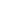 
Au cœur du Gers, région touristique par excellence, le centre thermal de Lectoure invite curistes et personnes en quête de détente à de véritables moments de bien-être.

Installés dans un ancien hôtel particulier (l’hôtel de Goulard), belle demeure classée du XVIIIe siècle, les thermes de Lectoure bénéficient d’un cadre et d’un environnement exceptionnels. En effet, l’alliance de pierres d’origine et de créations architecturales audacieuses fait de ce centre thermal un des plus beaux établissements de France.
Le modernisme et la qualité des installations de soins, ainsi que  l’authenticité du lieu sont propices au meilleur déroulement de votre cure.

Préconisées dans le traitement des rhumatismes et des troubles ostéo-articulaires, les eaux thermales de Lectoure sont la garantie d’une prise en charge globale de votre problème de santé.
Le centre propose pour le traitement de la rhumatologie :
• des cures thermales (3 semaines : 18 jours de soins) prises en charge par la Sécurité Sociale, sous contrôle médical,
• des Cures Santé VALVITAL (de 6 ou 12 jours) non prises en charge par la Sécurité Sociale, sous contrôle médical. 


Remise en forme
Pour retrouver forme, santé et vitalité, les Thermes de Lectoure prodiguent une gamme complète et variée de soins et activités de 1 demi-journée à 6 demi-journées.  
Pour plus d’informations, nous vous conseillons de contacter directement les thermes.